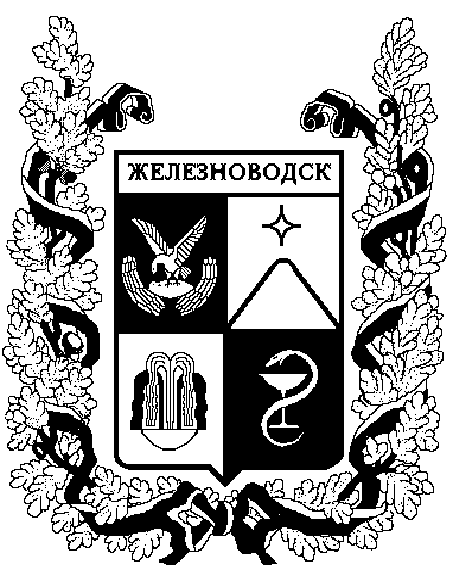 ПОСТАНОВЛЕНИЕадминистрации города-КУРОРТА железноводска ставропольского краяО внесении изменений в постановление администрации города-курорта Железноводска Ставропольского края от 01 сентября 2023 г.  № 695 «Об организации оказания муниципальных услуг в социальной сфере по направлению деятельности «Реализация дополнительных общеразвивающих программ (за исключением дополнительных предпрофессиональных программ в области искусств)» на территории муниципального образования города-курорта Железноводска Ставропольского края»В соответствии с Бюджетным кодексом Российской Федерации,  частью 3 статьи 28 Федерального закона от 13 июля 2020 г. № 189-ФЗ «О государственном (муниципальном) социальном заказе на оказание государственных (муниципальных) услуг в социальной сфере», постановлением Правительства Российской Федерации от 13 октября 2020 г.        № 1678 «Об утверждении общих требований к принятию решений органами государственной власти субъектов Российской Федерации (органами местного самоуправления) об организации оказания государственных (муниципальных) услуг в социальной сфере», Уставом города-курорта Железноводска Ставропольского краяПОСТАНОВЛЯЮ:	1. Внести в постановление администрации города-курорта Железноводска Ставропольского края от 01 сентября 2023 г.  № 695 «Об организации оказания муниципальных услуг в социальной сфере по направлению деятельности «Реализация дополнительных общеразвивающих программ (за исключением дополнительных предпрофессиональных программ в области искусств)» на территории муниципального образования города-курорта Железноводска Ставропольского края» (далее – постановление) следующие изменения:	1.1. Перечень муниципальных услуг в социальной сфере на территории муниципального образования города-курорта Железноводска Ставропольского края, в отношении которых осуществляется апробация предусмотренного пунктом 1 части 2 статьи 9 Федерального закона от         13 июля 2020 г. № 189-ФЗ «О государственном (муниципальном) социальном заказе на оказание государственных (муниципальных) услуг в социальной сфере» способа отбора исполнителей муниципальных услуг, утвержденный постановлением, изложить в новой прилагаемой редакции.	1.2. Таблицу показателей эффективности реализации мероприятий, проводимых в рамках апробации механизмов организации оказания муниципальных услуг в социальной сфере по направлению «Реализация дополнительных общеразвивающих программ (за исключением дополнительных предпрофессиональных программ в области искусств)» на территории муниципального образования города-курорта Железноводска Ставропольского края, утвержденную постановлением, изложить в новой прилагаемой редакции.	2. Опубликовать настоящее постановление в общественно-политическом еженедельнике «Железноводские ведомости» и разместить на официальном сайте Думы города-курорта Железноводска Ставропольского края и  администрации города-курорта Железноводска Ставропольского края в  сети Интернет.	3. Контроль за выполнением настоящего постановления возложить на заместителя главы администрации города-курорта Железноводска Ставропольского края Шумкину А.С.	4. Настоящее постановление вступает в силу со дня его подписания и распространяется на правоотношения, возникшие с 01 января 2024 года.Глава города-курортаЖелезноводска Ставропольского края                                                                         Е.Е. Бакулин17 апреля 2024 г.г.Железноводск№263